«Оқуға құштар мектеп» жобасы аясында өткізілген «Оқы да,  жеңіске жет!» атты кітап оқу марафонының  ақпараты.20.09.23ж 4-9 сыныптар  арасында «Оқуға құштар мектеп» жобасы аясында «Оқы да,  жеңіске жет!» атты кітап оқу марафоны жалғасты.Мақсаты: Кітап - өмір ұстазы. Сондықтан жастар кітап оқуды күнделікті әдет қылуы тиіс. Қарағандыоблысыбілім09#ҚОББтәрбие 	#ҚОББТӘРБИЕ#uo_krg@balqash_qalasy_bilim_bolim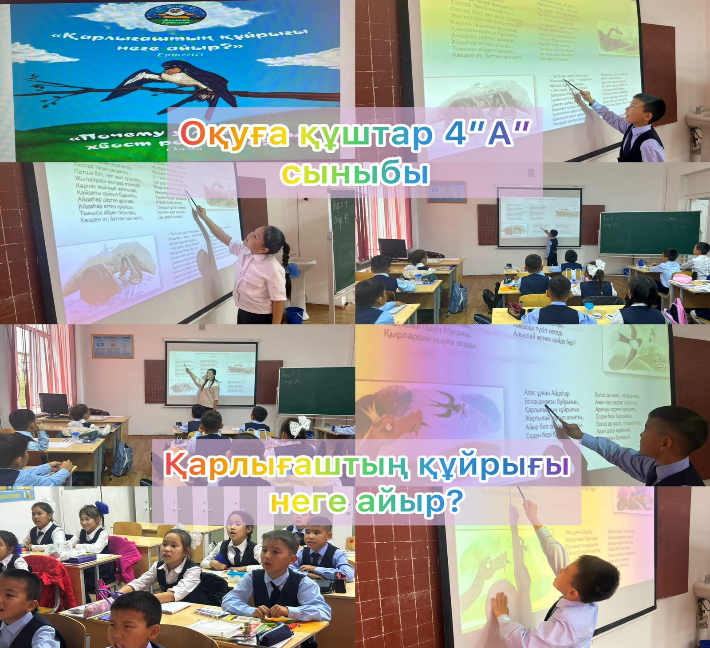 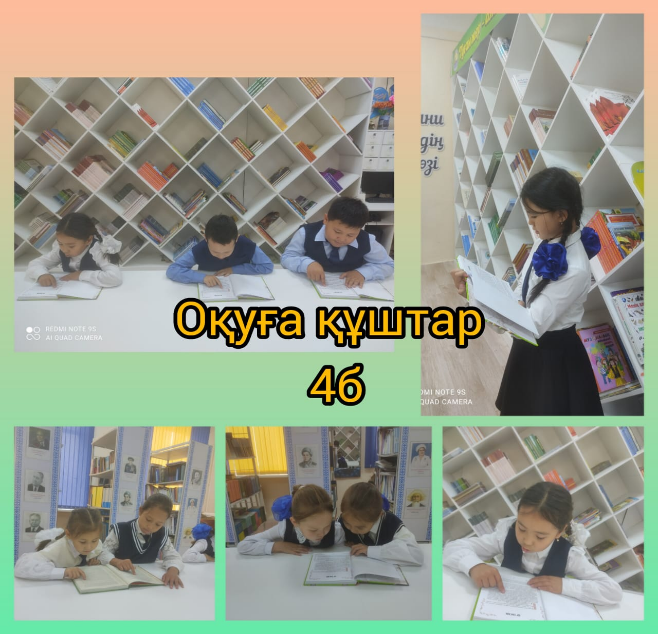 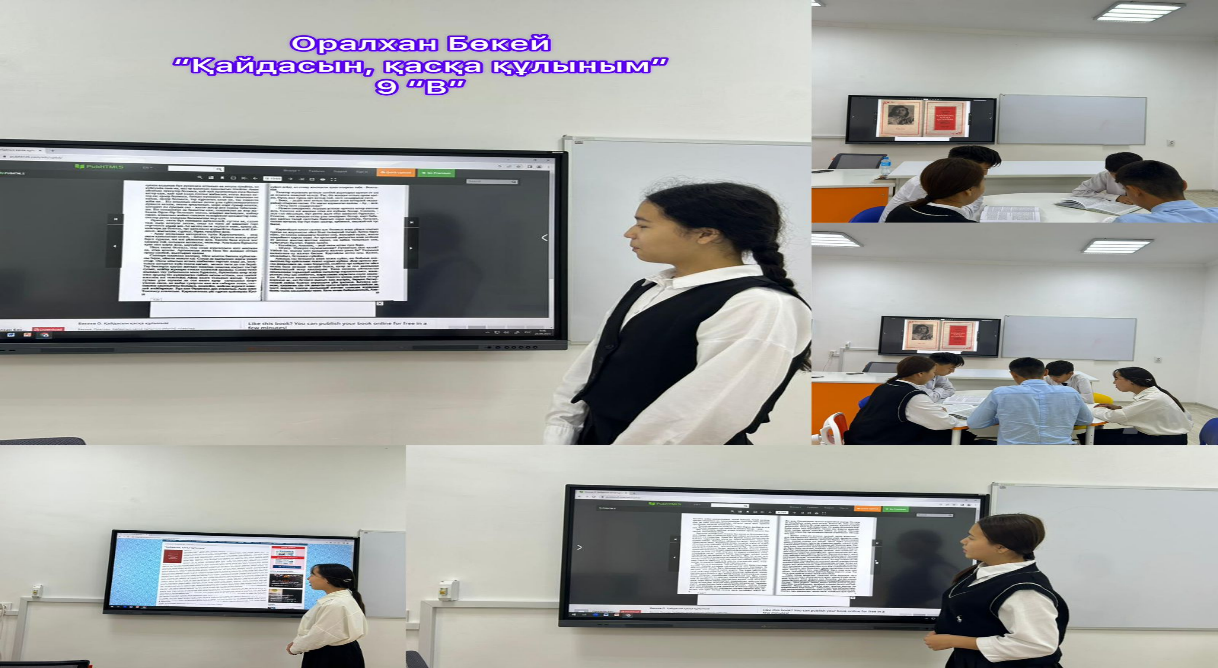  Читай и выигрывай!, проводимая в рамках проекта " Оқуға құштар мектеп жобасы "."информация о марафоне чтения книг.20.09.23 г среди 4-9 классов в рамках проекта " Оқуға құштар мектеп жобасы!"продолжился марафон чтения книг.Цель: книга-учитель жизни. Поэтому молодые люди должны делать чтение ежедневной привычкой. Карагандаобъединение09#Коббтәрбие#КОББТӘРБИЕ#uo_krg@balqash_qalasy_bilim_bolim